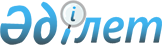 О внесении изменения в постановление акимата Осакаровского района от 30 июля 2021 года № 48/01 "Об определении мест для размещения агитационных печатных материалов для всех кандидатов на территории Осакаровского района"Постановление акимата Осакаровского района Карагандинской области от 8 сентября 2023 года № 74/02. Зарегистрировано в Департаменте юстиции Карагандинской области 12 сентября 2023 года № 6479-09
      ПОСТАНОВЛЯЕТ:
      1. Внести в постановление акимата Осакаровского района от 30 июля 2021 года № 48/01 "Об определении мест для размещения агитационных печатных материалов для всех кандидатов на территории Осакаровского района" (зарегистрировано в Реестре государственной регистрации нормативных правовых актов № 24139) следующее изменение:
      приложение к указанному постановлению изложить в новой редакции согласно приложению к настоящему постановлению.
      2. Контроль за исполнением настоящего постановления возложить на руководителя аппарата акима Осакаровского района.
      3. Настоящее постановление вводится в действие со дня его первого официального опубликования.
      "СОГЛАСОВАНО"
      Осакаровская районная
      избирательная комиссия Места для размещения агитационных печатных материалов для всех кандидатов на территории Осакаровского района
					© 2012. РГП на ПХВ «Институт законодательства и правовой информации Республики Казахстан» Министерства юстиции Республики Казахстан
				
      Аким Осакаровского района

Р. Нурмуханбетов
Приложение к постановлению
акимата Осакаровского района
от 8 сентября 2023 года
№ 74/02Приложение к постановлению
акимата Осакаровского района
от 30 июля 2021 года № 48/01
№
Наименование населенного пункта
Места для размещения агитационных печатных материалов
1
поселок Осакаровка
Информационный стенд по улице Қарағанды 
2
поселок Молодежный
Информационный стенд по улице Комарова (территория средней школы №26)
3
село Акбулак
Информационный стенд по улице Центральная
4
село Батпак
Информационный стенд по улице Абай
5
село Аманконыр 
Информационный стенд по улице Бейбитшилик 
6
село Николаевка
Информационный стенд по улице Центральная
7
село Карагайлы
Информационный стенд по улице Кооперативная
8
село Озерное
Информационный стенд по улице Абай
9
село Пионерское
Информационный стенд по улице Центральная
10
село Есиль
Информационный стенд по улице Литвинская
11
село Сункар
Информационный стенд по улице Олимпийская
12
село Садовое
Информационный стенд по улице Болашақ
13
село Шункыркол
Информационный стенд по улице Тәуелсіздік
14
село Трудовое
Информационный стенд по улице Юбилейная 
15
село Қаракөл
Информационный стенд по улице Школьная
16
село Маржанкөл 
Информационный стенд по улице Мира
17
село Сарыозек
Информационный стенд по улице Центральная
18
село Иртышское
Информационный стенд по улице Казахстанская
19
село Родниковское
Информационный стенд по улице Сарыарқа
20
село Қаратомар
Информационный стенд по улице Әл-Фараби
21
село Мирное 
Информационный стенд по улице Мира
22
село Жұлдыз
Информационный стенд по улице Қаныш Сәтбаев
23
село Шидерты
Информационный стенд по улице Мира